TŘÍKRÁLOVÁ SBÍRKA 2021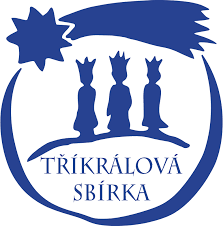 Vzhledem ke zhoršení situace a celostátnímu zpřísnění restrikcí, rozhodlo vedení Charity ČR, že po dobu trvání pátého stupně PES koledníci nevyjdou. Přispět na charitní služby však můžete od 05.01.2021 bez kontaktu s koledníky, a toonline do virtuální kasičky na www.trikralovasbirka.czna konto Charita ČR , Vladislavova 12, Praha1 č.ú. 66008822/0800 u České spořitelny, a.s.do pokladničky v kanceláři Obecního úřadu až do 24.01.2021	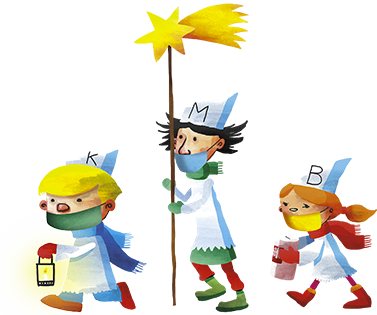 